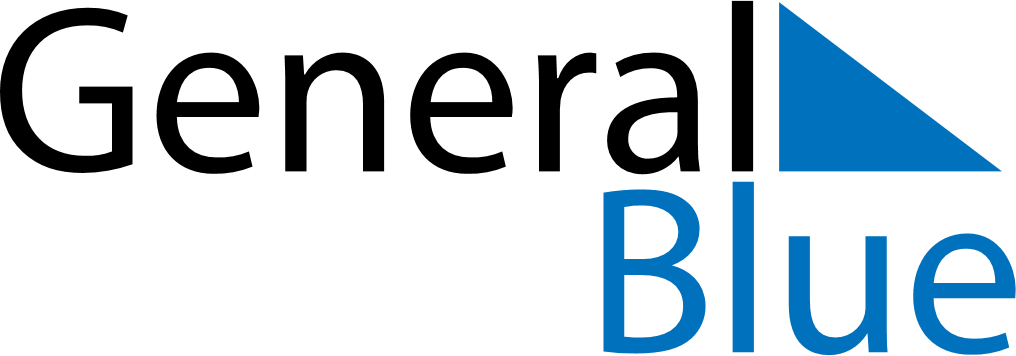 January 2024January 2024January 2024UruguayUruguayMONTUEWEDTHUFRISATSUN1234567New Year’s DayEpiphany8910111213141516171819202122232425262728293031